Jelgavā, 2023. gada 23. februārī (prot. Nr.2, 7p.)JELGAVAS VALSTSPILSĒTAS PAŠVALDĪBAS 2023. GADA 23. FEBRUĀRA SAISTOŠIE NOTEIKUMI NR.23-2   “JELGAVAS VALSTSPILSĒTAS PAŠVALDĪBAS PIRMSSKOLAS IZGLĪTĪBAS NODROŠINĀŠANAS FUNKCIJAS ĪSTENOŠANAS KĀRTĪBA”Izdoti saskaņā ar Pašvaldību likuma 44. panta pirmo un otro daļu,Izglītības likuma 17. panta 2.4 daļuI. Vispārīgie jautājumi1.	Saistošie noteikumi nosaka:1.1.	pirmsskolas vecuma bērnu (turpmāk – bērni) reģistrācijas un uzņemšanas kārtību Jelgavas valstspilsētas pašvaldības pirmsskolas izglītības iestādēs (turpmāk – pašvaldības pirmsskolas izglītības iestādes);1.2.	kārtību, kādā Jelgavas valstspilsētas pašvaldība (turpmāk – pašvaldība) sedz izmaksas Izglītības iestāžu reģistrā reģistrētai privātai izglītības iestādei, kas nodrošina pirmsskolas izglītības programmas apguvi darbdienās ne mazāk kā 12 stundas dienā (turpmāk – privātā izglītības iestāde), par bērnu, kurš apgūst licencētu pirmsskolas izglītības programmu, vai sniedz atbalstu bērnu uzraudzības pakalpojuma sniedzējam, kurš reģistrēts normatīvajos aktos noteiktajā kārtībā un sniedz pilna laika bērnu uzraudzības pakalpojumu ne mazāk kā 40 stundas nedēļā (turpmāk – bērnu uzraudzības pakalpojuma sniedzējs) (turpmāk – pašvaldības atbalsts).2.	Pirmsskolas izglītības programmu bērni var apgūt:2.1.	pašvaldības pirmsskolas izglītības iestādē;2.2.	pašvaldības izglītības iestādē, kas īsteno pirmsskolas izglītības programmas (turpmāk – skola);2.3.	privātā izglītības iestādē.3.	Bērns var pretendēt uz vietu pašvaldības pirmsskolas izglītības iestādē arī tad, ja apgūst pirmsskolas izglītības programmu privātā izglītības iestādē vai skolā.4.	Pašvaldība finansē vai nodrošina pašvaldības atbalstu pirmsskolas izglītības pakalpojuma sniegšanai bērnam no pusotra gada vecuma līdz pamatizglītības ieguves uzsākšanai.5.	Vecāks vai cits bērna likumiskais pārstāvis (turpmāk – vecāks) saistošajos noteikumos noteiktos pieteikumu vai iesniegumu, izņemot saistošo noteikumu 15., 23., 24. un 33. punktā noteiktajā gadījumā, var iesniegt: 5.1.	personīgi – pašvaldībā, Lielajā ielā 11, Jelgavā;5.2.	elektroniski – tīmekļa vietnē www.epakalpojumi.lv. II. Bērnu reģistrācijas kārtība pirmsskolas izglītības apguvei pašvaldības pirmsskolas izglītības iestādēs6.	Bērnu pirmsskolas izglītības programmas apguvei pašvaldības pirmsskolas izglītības iestādē vecāks var reģistrēt no bērna dzimšanas līdz pamatizglītības ieguves uzsākšanai.7.	Personīgi reģistrējot bērnu pirmsskolas izglītības apguvei pašvaldības pirmsskolas izglītības iestādē, vecāks:7.1.	iesniedz pieteikumu (1. pielikums), norādot ne vairāk kā trīs vēlamās pašvaldības pirmsskolas izglītības iestādes prioritārā secībā un laiku (mācību gadu), no kura nepieciešama vieta pašvaldības pirmsskolas izglītības iestādē;7.2.	uzrāda vecāka personu apliecinošu dokumentu un dokumentu, kas dod viņam tiesības rīkoties bērna interesēs (ja attiecināms);7.3.	pārbauda izdrukātajā pieteikumā ierakstīto ziņu atbilstību, apstiprina to ar savu parakstu un saņem vienu pieteikuma eksemplāru.8.	Elektroniski reģistrējot bērnu pirmsskolas izglītības apguvei pašvaldības pirmsskolas izglītības iestādē, vecāks reģistrējas tīmekļa vietnē www.epakalpojumi.lv un aizpilda pieteikumu, norādot ne vairāk kā trīs vēlamās pašvaldības pirmsskolas izglītības iestādes prioritārā secībā un laiku (mācību gadu), no kura nepieciešama vieta pašvaldības pirmsskolas izglītības iestādē.9.	Visi pieteikumi tiek reģistrēti pašvaldības bērnu reģistrā pirmsskolas izglītības apguvei (turpmāk – Reģistrs) pieteikumu iesniegšanas secībā, atbilstoši bērnu dzimšanas gadam.10.	Bērni, kuriem nav piešķirta vieta pašvaldības pirmsskolas izglītības iestādē vecāka norādītajā vēlamajā mācību gadā, tiek automātiski pārreģistrēti uz nākamo mācību gadu, saglabājot pieteikumu reģistrācijas datumu. Sasniedzot obligātās pamatizglītības uzsākšanas vecumu, bērns tiek izslēgts no Reģistra.11.	Līdz vietas piešķiršanai pašvaldības pirmsskolas izglītības iestādē vecākam ir tiesības, iesniedzot iesniegumu (2. pielikums), mainīt pieteikumā norādīto informāciju par vēlamajām pašvaldības pirmsskolas izglītības iestādēm un/vai laiku (mācību gadu), no kura bērnam nepieciešama vieta pirmsskolas izglītības apguvei pašvaldības pirmsskolas izglītības iestādē, saglabājot pieteikuma reģistrācijas datumu, kā arī atsaukt pieteikumu, iesniedzot iesniegumu (3. pielikums).III. Vietu piešķiršanas kārtība pašvaldības pirmsskolas izglītības iestādēs12.	Vietu piešķiršanu pašvaldības pirmsskolas izglītības iestādēs nodrošina pašvaldības iestādes "Jelgavas izglītības pārvalde" (turpmāk – Izglītības pārvalde) izveidota pašvaldības pirmsskolas izglītības iestāžu vietu sadales komisija (turpmāk – Komisija).13.	Pašvaldības finansēta pirmsskolas izglītības programmas apguve bērnam tiek nodrošināta tikai vienā pašvaldības pirmsskolas izglītības iestādē vai skolā.14.	Komisija, atbilstoši pašvaldības pirmsskolas izglītības iestādēs uzņemamo bērnu skaitam un vecumam (dzimšanas gadam), piešķir vietas šādā secībā:14.1.	bērniem, kuru vecākam Latvijas Republikas normatīvajos aktos noteiktas sociālās garantijas vai tiesības bērnu iekārtot pašvaldības pirmsskolas izglītības iestādē ārpus kārtas;14.2.	bērniem bāreņiem vai bez vecāku gādības palikušiem bērniem;14.3.	bērniem, kuriem ar pedagoģiski medicīniskās komisijas atzinumu noteikta bērna vajadzībām atbilstoša izglītības programmas apguve;14.4.	bērniem, kuru reģistrēšana Reģistrā ir veikta novēloti objektīvu apstākļu dēļ (piemēram, ar bāriņtiesas lēmumu uz laiku no ģimenēm izņemti bērni, kuri ievietoti bērnu sociālās aprūpes iestādē, aizbildniecībā pieņemti bērni);14.5.	bērniem, kurus audzina vecāks, kas ir bārenis vai bez vecāku gādības palicis bērns pēc ārpusģimenes aprūpes beigšanās vecumā no 18 līdz 24 gadiem;14.6.	daudzbērnu ģimeņu bērniem, ja bērnam dzīvesvieta ir deklarēta pašvaldības administratīvajā teritorijā (daudzbērnu ģimene saistošo noteikumu izpratnē ir ģimene, kurā ir trīs vai vairāk bērnu);14.7.	dvīņiem vai vairāk vienās dzemdībās dzimušiem bērniem, ja bērnam dzīvesvieta deklarēta pašvaldības administratīvajā teritorijā;14.8.	bērnam, kura brālis (-ļi) vai māsa (-as) apmeklē konkrēto pašvaldības pirmsskolas izglītības iestādi, ja bērnam dzīvesvieta deklarēta pašvaldības administratīvajā teritorijā;14.9.	konkrētās pašvaldības pirmsskolas izglītības iestādes pedagogu vai darbinieku bērniem uz vecāka darba tiesisko attiecību nodibināšanas laiku;14.10.	pašvaldības izglītības iestāžu pedagogu bērniem uz vecāka darba tiesisko attiecību nodibināšanas laiku;14.11.	pašvaldības administratīvās teritorijas ārstniecības iestādēs praktizējošo ārstniecības personu bērniem;14.12.	bērniem, kuru dzīvesvieta deklarēta pašvaldības administratīvajā teritorijā, pieteikumu reģistrācijas secībā, atbilstoši vecāka norādītajai vēlamajai pašvaldības pirmsskolas izglītības iestādei;14.13.	pārējiem bērniem pieteikumu reģistrācijas secībā, ja Reģistrā vairs nav neviena aktuāla pieteikuma par bērnu, kura dzīvesvieta deklarēta pašvaldības administratīvajā teritorijā.15.	Saistošo noteikumu 14.1.–14.11. punktā noteiktajā gadījumā, vecākam Izglītības pārvaldē  jāiesniedz pieteikums (4. pielikums) personīgi vai elektroniski uz Izglītības pārvaldes elektronisko pastu (parakstītu ar drošu elektronisko parakstu). Saistošo noteikumu 14.1., 14.4., 14.5. un 14.11. punktā noteiktajā gadījumā iesniegumam jāpievieno dokumenti, kas apliecina minētajos punktos noteikto faktu.16.	Piešķirot vietu, tiek ievērota vecāka norādītā informācija par vēlamajām pašvaldības pirmsskolas izglītības iestādēm. Ja tas nav iespējams, Komisija var piešķirt bērnam vietu citā pašvaldības pirmsskolas izglītības iestādē.17.	Ievērojot pašvaldības pirmsskolas izglītības iestādē paredzēto bērnu skaitu un vecuma grupu, Komisijai ir tiesības izvērtēt un lemt par vietas piešķiršanu citā gadā dzimušajam bērnam.18.	Komisija, saskaņā ar pieteikumā norādīto informāciju, ne vēlāk kā nākamajā darba dienā pēc Komisijas lēmuma pieņemšanas rakstiski paziņo vecākam par vietas piešķiršanu pašvaldības pirmsskolas izglītības iestādē. Paziņojumā norāda pieteikšanās termiņu ne īsāku par 14 dienām no Komisijas lēmuma pieņemšanas dienas, kurā vecāks paziņojumā norādītājā pašvaldības pirmsskolas izglītības iestādē iesniedz saistošo noteikumu 23. punktā noteiktos dokumentus.19.	Ja vecāks paziņojumā par vietas piešķiršanu norādītajā termiņā pašvaldības pirmsskolas izglītības iestādē nav iesniedzis saistošo noteikumu 23. punktā noteiktos dokumentus, vai saistošo noteikumu 20. punktā noteiktajā kārtībā nav atteicies no piešķirtās vietas, Komisija pieņem lēmumu un rakstiski paziņo vecākam par bērna izslēgšanu no Reģistra. 20	Ja vecāks atsakās (5. pielikums) no piešķirtās vietas pašvaldības pirmsskolas izglītības iestādē, kas pieteikumā:20.1.	ir norādīta kā viena no vēlamajām, bērns tiek izslēgts no Reģistra. Vecākam ir tiesības iesniegt jaunu pieteikumu bērna reģistrācijai pirmsskolas izglītības apguvei pašvaldības pirmsskolas izglītības iestādē;20.2.	nav norādīta kā viena no vēlamajām, bērnam tiek saglabāta vieta Reģistrā, atbilstoši pieteikuma reģistrācijas datumam, līdz brīdim, kamēr tiek piešķirta vieta kādā no norādītajām vēlamajām pašvaldības pirmsskolas izglītības iestādēm. 21.	Izglītības pārvalde nodrošina Reģistra publisko pieejamību tīmekļa vietnē www.epakalpojumi.lv un publicē informāciju par Komisijas lēmumiem Izglītības pārvaldes tīmekļa vietnē https://www.jelgava.lv/lv/iestades/izglitibas-parvalde/pirmsskolas-izglitiba/. IV. Bērna uzņemšanas un atskaitīšanas kārtība pašvaldības pirmsskolas izglītības iestādēs22.	Bērna uzņemšana pašvaldības pirmsskolas izglītības iestādē notiek saskaņā ar Komisijas lēmumu par vietas piešķiršanu. 23.	Lai uzņemtu bērnu pašvaldības pirmsskolas izglītības iestādē, vecāks attiecīgās iestādes vadītājam uzrāda bērna dzimšanas apliecības oriģinālu un personīgi iesniedz šādus dokumentus:23.1.	iesniegumu (6. pielikums):23.2.	pedagoģiski medicīniskās komisijas atzinumu, ja bērns apgūs speciālās pirmsskolas izglītības programmu.24.	Nepieciešamības gadījumā vecāks Izglītības pārvaldē var iesniegt pieteikumu (7. pielikums) par vietas maiņu pirmsskolas izglītības programmas apguvei bērnam no vienas pašvaldības pirmsskolas izglītības iestādes uz citu. Pieteikumi tiek reģistrēti iesniegšanas secībā un Komisija iespēju robežās nodrošina vietas maiņu.25.	Ja bērns, izņemot obligātajā izglītības vecumā esošu bērnu, bez attaisnojoša iemesla neapmeklē pašvaldības pirmsskolas izglītības iestādi 60 dienas kalendārā gada laikā, bērnu var atskaitīt no pašvaldības pirmsskolas izglītības iestādes. Par attaisnojošu pirmsskolas izglītības iestādes kavējumu tiek atzīta bērna prombūtne bērna veselības stāvokļa dēļ, ko apliecina ārsta izziņa, bērna pirmsskolas izglītības programmas īstenošanas pārtraukums vasaras mēnešos vai citi gadījumi, par kuriem vecāks rakstiski ir informējis pašvaldības pirmsskolas izglītības iestādi pirms plānotās prombūtnes.26.	Lēmumu par bērna atskaitīšanu no pašvaldības pirmsskolas izglītības iestādes saistošo noteikumu 25. punktā noteiktajā gadījumā pieņem, pirms tam rakstiski brīdinot vecāku un nosakot termiņu, kas nav īsāks par 14 kalendārajām dienām, paskaidrojuma sniegšanai.27.	Izglītības pārvaldei ir tiesības pārtraukt pedagoģisko procesu pašvaldības pirmsskolas izglītības iestādēs. Pedagoģiskā procesa pārtraukuma laikā nepieciešamības gadījumā bērniem nodrošina vietu citās pašvaldības pirmsskolas izglītības iestādēs.28.	Pirmsskolas izglītības programmas apgūšanai skolā vecāks bērnus reģistrē attiecīgajā skolā. Bērnu uzņemšana un atskaitīšana no skolas notiek saskaņā ar vispārējo izglītību reglamentējošiem normatīvajiem aktiem.V. Pašvaldības atbalsta piešķiršanas kārtība privātai izglītības iestādei par pirmsskolas izglītības pakalpojuma nodrošināšanu vai bērnu uzraudzības pakalpojuma sniedzējam 29.	Lai nodrošinātu pirmsskolas izglītības pieejamību gadījumos, kad bērnam nav nodrošināta vieta izvēlētajā vai citā pašvaldības pirmsskolas izglītības iestādē, pašvaldība nodrošina atbalstu privātai izglītības iestādei, kas nodrošina pirmsskolas izglītības programmas apguvi, vai bērnu uzraudzības pakalpojuma sniedzējam.30.	Pašvaldības atbalsta apmēru privātai izglītības iestādei par vienu bērnu mēnesī nosaka pašvaldības dome saskaņā ar normatīvajiem aktiem katram budžeta gadam.31.	Atbilstoši pašvaldības budžeta iespējām pašvaldības dome var noteikt lielāku pašvaldības atbalsta apmēru nekā aprēķināts atbilstoši normatīvajiem aktiem, izvērtējot privātās izglītības iestādes darbību iepriekšējā kalendārā gadā saskaņā ar noteiktiem kritērijiem (10. pielikums) saistošo noteikumu 35. punkta noteiktajā kārtībā.32.	Pašvaldības atbalstu privātai izglītības iestādei piešķir, pamatojoties uz vecāka iesniegumu (8. pielikums), kas iesniegt saistošo noteikumu 5. punktā noteiktajā kārtībā.33.	Ja bērns, kura dzīvesvieta un viena vecāka dzīvesvieta deklarēta Jelgavas valstspilsētas administratīvajā teritorijā, apgūst pirmsskolas izglītības programmu citas pašvaldības teritorijā reģistrētā privātā izglītības iestādē, tad iesniegumu par pašvaldības atbalsta piešķiršanu vecāks iesniedz Izglītības pārvaldē.34.	Pašvaldības atbalstu privātai izglītības iestādei piešķir, ja pastāv visi turpmāk minētie nosacījumi:34.1.	bērnam un vienam vecākam dzīvesvieta ir deklarēta Jelgavas valstspilsētas administratīvajā teritorijā;34.2.	bērns ir sasniedzis pusotra gada vecumu;34.3.	bērnam nav nodrošināts pašvaldības finansēts pirmsskolas izglītības pakalpojums;34.4.	ir noslēgts sadarbības līgums par pirmsskolas izglītības pakalpojuma nodrošināšanu starp Izglītības pārvaldi un privāto izglītības iestādi;34.5.	bērns ir uzņemts privātajā izglītības iestādē un reģistrēts Valsts izglītības informācijas sistēmā normatīvajos aktos noteiktajā kārtībā;34.6.	ir noslēgts līgums par pirmsskolas izglītības pakalpojuma nodrošināšanu bērnam starp vecāku, Izglītības pārvaldi un privāto izglītības iestādi. 35.	Saistošo noteikumu 31. punktā noteikto pašvaldības atbalstu piešķir, ja privātā izglītības iestāde viena mēneša laikā no domes lēmuma par pašvaldības atbalsta noteikšanu pieņemšanas dienas vai pirmsskolas izglītības pakalpojuma nodrošināšanas līguma noslēgšanas dienas Izglītības pārvaldē iesniedz iesniegumu (9. pielikums) un izglītības iestādes darba izvērtējumu par iepriekšējo kalendāro gadu saskaņā ar noteiktajiem kritērijiem (10. pielikums).36.	Pašvaldības atbalsts privātai izglītības iestādei netiek piešķirts par dienām, kad bērns bez attaisnojoša iemesla neapmeklē privāto izglītības iestādi. Šādā gadījumā pašvaldības atbalstu aprēķina proporcionāli dienu skaitam, kad bērns ir apmeklējis privāto izglītības iestādi. Par attaisnojošu iemeslu saistošo noteikumu izpratnē uzskatāma bērna prombūtne veselības stāvokļa dēļ, ko apliecina ārsta izziņa, vai citi gadījumi, par kuriem vecāks rakstiski informējis privāto izglītības iestādi pirms plānotās prombūtnes, kas kopumā nav ilgāka par 60 kalendāra dienām kalendāra gada laikā.37	Pašvaldības atbalsta piešķiršana privātai izglītības iestādei tiek pārtraukta un līgums par pirmsskolas izglītības pakalpojuma nodrošināšanu tiek izbeigts, ja:37.1.	bērns tiek uzņemts pašvaldības pirmsskolas izglītības iestādē;37.2.	bērnam un/vai nevienam vecākam dzīvesvieta vairs nav deklarēta pašvaldības administratīvajā teritorijā;37.3.	bērns tiek atskaitīts no privātās izglītības iestādes;37.4.	privātā izglītības iestāde ir likvidēta vai tās darbība ir pārtraukta;37.5.	citos normatīvajos aktos noteiktajos gadījumos.38.	Ja vecāks atsakās no piešķirtās vietas pašvaldības pirmsskolas izglītības iestādē, kurā viņa bērns ir reģistrēts uzņemšanai, un bērns turpina apgūt pirmsskolas izglītības programmu privātā izglītības iestādē, pašvaldība turpina sniegt pašvaldības atbalstu.39.	Pašvaldības atbalsta apmēru bērnu uzraudzības pakalpojuma sniedzējam par vienu bērnu katram budžeta gadam nosaka pašvaldības dome.40.	Pašvaldības atbalsta piešķiršanai bērnu uzraudzības pakalpojuma sniedzējam, vecāks Izglītības pārvaldē iesniedz iesniegumu (11. pielikums), līguma, kas noslēgts starp vecāku un bērnu uzraudzības pakalpojuma sniedzēju, kopiju un uzrāda personu apliecinošu dokumentu.41.	Pašvaldības atbalstu bērnu uzraudzības pakalpojuma sniedzējam piešķir, ja pastāv visi turpmāk minētie nosacījumi:41.1.	bērnam un vienam vecākam dzīvesvieta ir deklarēta pašvaldības administratīvajā teritorijā;41.2.	bērns ir sasniedzis pusotra gada vecumu;41.3.	bērns ir reģistrēts uzņemšanai pašvaldības pirmsskolas izglītības iestādē un nesaņem pirmsskolas izglītības pakalpojumu privātā izglītības iestādē;41.4.	ir noslēgts līgums par bērna uzraudzības pakalpojuma nodrošināšanu bērnam starp bērnu uzraudzības pakalpojuma sniedzēju un vecāku;41.5.	bērnu uzraudzības pakalpojuma sniedzējam nav nodokļu parāda.42.	Ja ir izpildīti saistošo noteikumu 40. un 41. punkta nosacījumi, tiek noslēgts līgums starp Izglītības pārvaldi, bērnu uzraudzības pakalpojuma sniedzēju un vecāku par pašvaldības atbalsta piešķiršanu bērnu uzraudzības pakalpojuma sniedzējam.43.	Pašvaldības atbalsts bērnu uzraudzības pakalpojuma sniedzējam netiek piešķirts par dienām, kad bērns nesaņem bērnu uzraudzības pakalpojumu. Šādā gadījumā pašvaldības atbalstu aprēķina proporcionāli dienu skaitam, kad bērns ir saņēmis bērnu uzraudzības pakalpojumu.44.	Izglītības pārvaldei ir tiesības klātienē pārliecināties par bērnu uzraudzības pakalpojuma kvalitāti.45.	Pašvaldības atbalsta piešķiršana bērnu uzraudzības pakalpojuma sniedzējam tiek pārtraukta:ne vēlāk kā paziņojumā par vietas piešķiršanu pirmsskolas izglītības programmas apguvei pašvaldības pirmsskolas izglītības iestādē norādītajā termiņā, neatkarīgi no tā, vai vieta ir piešķirta vecāka norādītajā vēlamajā vai citā pašvaldības pirmsskolas izglītības iestādē;nekavējoties šādos gadījumos:bērnam un/vai nevienam vecākam dzīvesvieta vairs nav deklarēta pašvaldības administratīvajā teritorijā;bērnu uzraudzības pakalpojuma sniedzējs ir izslēgts no Bērnu uzraudzības pakalpojuma sniedzēju reģistra vai ir pieļāvis pārkāpumus bērnu uzraudzības pakalpojuma sniegšanā;bērns uzsāk apgūt pirmsskolas izglītības programmu privātā izglītības iestādē;tiek izbeigts līgums, kas noslēgts starp bērnu uzraudzības pakalpojuma sniedzēju un vecāku.VI. Lēmumu pieņemšanas un apstrīdēšanas kārtība46.	Saistošo noteikumu 10., 14., 16., 17., 19. un 24. punktā noteiktajos gadījumos lēmumu pieņem Komisija.47.	Saistošo noteikumu 23. un 25. punktā noteiktajos gadījumos lēmumu pieņem pašvaldības pirmsskolas izglītības iestādes vadītājs.48.	Saistošo noteikumu 27., 34., 35., 36., 37., 41., 43. un 45. punktā noteiktajos gadījumos lēmumu pieņem Izglītības pārvalde.49.	Komisijas, Izglītības pārvaldes un pašvaldības pirmsskolas izglītības iestādes vadītāja pieņemtos lēmumus un faktisko rīcību var apstrīdēt Jelgavas valstspilsētas pašvaldībā Administratīvā procesa likuma noteiktajā kārtībā.VII. Noslēguma jautājumi50.	Pirms saistošo noteikumu spēkā stāšanās dienas noslēgtie līgumi starp vecāku, Izglītības pārvaldi un privāto izglītības iestādi par pirmsskolas izglītības nodrošināšanu un starp vecāku, Izglītības pārvaldi un bērnu uzraudzības pakalpojuma sniedzēju par pašvaldības atbalstu bērnu uzraudzības pakalpojuma sniedzējam saglabā savu juridisko spēku.51.	Ar saistošo noteikumu spēkā stāšanās dienu atzīt par spēku zaudējušiem Jelgavas pilsētas pašvaldības 2016. gada 28. janvāra saistošos noteikumus Nr.16-3 “Jelgavas valstspilsētas pašvaldības pirmsskolas izglītības nodrošināšanas funkcijas īstenošanas kārtība”.Domes priekšsēdētājs								A.Rāviņš 1. pielikumsJelgavas valstspilsētas pašvaldības 2023. gada 23. februārasaistošajiem noteikumiem Nr.2/7Vecāka vai bērna likumiskā pārstāvja vārds,uzvārds ___________________________________________________________________________Deklarētās dzīvesvietas adrese, indekss,tālrunis ___________________________________________________________________________Vēlos saņemt informāciju elektroniskie-pasts: ___________________________________________________________________________PIETEIKUMSLūdzu reģistrēt _____________________________________________________________________				bērna vārds, uzvārdsPersonas kods: ______________-_____________Deklarētās dzīvesvietas adrese: ________________________________________________________	Pirmsskolas izglītības programmas apguvei Jelgavas valstspilsētas pašvaldības pirmsskolas izglītības iestādē:Vieta pirmsskolas izglītības iestādē nepieciešama no _________________ mācību gada.Esmu informēts, ka:jebkuru pieteikumā minēto ziņu izmaiņu gadījumā par to jāziņo personīgi vai elektroniski;reģistrācija pirmsskolas izglītības programmas apguvei negarantē vietu pašvaldības pirmsskolas izglītības iestādē.Esmu informēts(-a), ka fizisko personu datu apstrādes pārzinis ir Jelgavas valstspilsētas pašvaldība un papildus informācija par personu datu apstrādi pieejama tīmekļa vietnē www.jelgava.lv vai saņemot konsultāciju klātienē.JelgavāDatums ____/____/_________Paraksts, atšifrējums____________________________________Informācijai – Jelgavas valstspilsētas pašvaldības iestādes “Jelgavas izglītības pārvalde” vadītāja vietnieks: 63012465, tīmekļa vietne https://www.jelgava.lv/lv/iestades/izglitibas-parvalde/pirmsskolas-izglitiba/. 2. pielikumsJelgavas valstspilsētas pašvaldības 2023. gada 23. februārasaistošajiem noteikumiem Nr.2/7Vecāka vai bērna likumiskā pārstāvja vārds,uzvārds ___________________________________________________________________________Deklarētās dzīvesvietas adrese, indekss,tālrunis ___________________________________________________________________________Vēlos saņemt informāciju elektroniski e-pasts: ___________________________________________________________________________IESNIEGUMS IZMAIŅĀM PAŠVALDĪBAS BĒRNU REĢISTRĀ PIRMSSKOLAS IZGLĪTĪBAS PROGRAMMAS APGUVEILūdzu veikt izmaiņas pieteikumā Nr. ___________________________________________________.Vēlamā Jelgavas valstspilsētas pašvaldības pirmsskolas izglītības programma:Vieta pirmsskolas izglītības iestādē nepieciešama no _________________ mācību gada.Esmu informēts, ka:jebkuru pieteikumā minēto ziņu izmaiņu gadījumā par to jāziņo personīgi vai elektroniski;reģistrācija pirmsskolas izglītības programmas apguvei negarantē vietu pašvaldības pirmsskolas izglītības iestādē.Esmu informēts(-a), ka fizisko personu datu apstrādes pārzinis ir Jelgavas valstspilsētas pašvaldība un papildus informācija par personu datu apstrādi pieejama tīmekļa vietnē www.jelgava.lv vai saņemot konsultāciju klātienē. JelgavāDatums ____/____/_________Paraksts, atšifrējums____________________________________Informācijai – Jelgavas valstspilsētas pašvaldības iestādes “Jelgavas izglītības pārvalde” vadītāja vietnieks: 63012465, tīmekļa vietne: https://www.jelgava.lv/lv/iestades/izglitibas-parvalde/pirmsskolas-izglitiba/.”3. pielikumsJelgavas valstspilsētas pašvaldības 2023. gada 23. februārasaistošajiem noteikumiem Nr.2/7Vecāka vai bērna likumiskā pārstāvja vārds,uzvārds ___________________________________________________________________________Deklarētās dzīvesvietas adrese, indekss,tālrunis ___________________________________________________________________________Vēlos saņemt informāciju elektroniski e-pasts: ___________________________________________________________________________IESNIEGUMS PIETEIKUMA ATSAUKŠANAI PAŠVALDĪBAS BĒRNU REĢISTRĀ PIRMSSKOLAS IZGLĪTĪBAS PROGRAMMAS APGUVEILūdzu atsaukt pieteikumu Nr. ______________________________par bērna _____________________________________________________________________				bērna vārds, uzvārdspersonas kods: ______________-_____________reģistrāciju pirmsskolas izglītības programmas apguvei Jelgavas valstspilsētas pašvaldības pirmsskolas izglītības iestādē.Esmu informēts(-a), ka fizisko personu datu apstrādes pārzinis ir Jelgavas valstspilsētas pašvaldība un papildus informācija par personu datu apstrādi pieejama tīmekļa vietnē www.jelgava.lv vai saņemot konsultāciju klātienē.JelgavāDatums ____/____/_________Paraksts, atšifrējums____________________________________4. pielikumsJelgavas valstspilsētas pašvaldības 2023. gada 23. februārasaistošajiem noteikumiem Nr.2/7Vecāka vai bērna likumiskā pārstāvja vārds,uzvārds ___________________________________________________________________________Deklarētās dzīvesvietas adrese, indekss,tālrunis ___________________________________________________________________________Vēlos saņemt informāciju elektroniskie-pasts: ___________________________________________________________________________PIETEIKUMS VIETAS PIEŠĶIRŠANAI PAŠVALDĪBAS PIMSSKOLAS IZGLĪTĪBAS IESTĀDĒ ĀRPUS KĀRTASLūdzu piešķirt vietu ārpus kārtas pirmsskolas izglītības programmas apguvei Jelgavas valstspilsētas pašvaldības pirmsskolas izglītības iestādē__________________________________________________________________________________				iestādes nosaukums_____________________________________________________________________				bērna vārds, uzvārdspersonas kods: ______________-_____________deklarētās dzīvesvietas adrese: _________________________________________________________Pamatojums – _______________________________________________________________________________________________________________________________________________________________________________________________________________________________________.Esmu informēts(-a), ka fizisko personu datu apstrādes pārzinis ir Jelgavas valstspilsētas pašvaldība un papildus informācija par personu datu apstrādi pieejama tīmekļa vietnē www.jelgava.lv vai saņemot konsultāciju klātienē.JelgavāDatums ____/____/_________Paraksts, atšifrējums____________________________________Informācijai – Jelgavas valstspilsētas pašvaldības iestādes “Jelgavas izglītības pārvalde” vadītāja vietnieks: 63012465, tīmekļa vietne: https://www.jelgava.lv/lv/iestades/izglitibas-parvalde/pirmsskolas-izglitiba/. 5. pielikumsJelgavas valstspilsētas pašvaldības 2023. gada 23. februārasaistošajiem noteikumiem Nr.2/7Vecāka vai bērna likumiskā pārstāvja vārds,uzvārds ___________________________________________________________________________Deklarētās dzīvesvietas adrese, indekss,tālrunis ___________________________________________________________________________Vēlos saņemt informāciju elektroniskie-pasts: ___________________________________________________________________________ATTEIKUMS NO PIEŠĶIRTĀS VIETAS PIRMSSKOLAS IZGLĪTĪBAS PROGRAMMAS APGUVEI PAŠVALDĪBAS PIRMSSKOLAS IZGLĪTĪBAS IESTĀDĒAtsakos no ___________________________________________________________________				bērna vārds, uzvārdspersonas kods: ______________-_____________deklarētās dzīvesvietas adrese: _________________________________________________________piešķirtās vietas pirmsskolas izglītības programmas apguvei pašvaldības pirmsskolas izglītības iestādē__________________________________________________________________________________				iestādes nosaukums  Vieta piešķirta pašvaldības pirmsskolas izglītības iestādē, kas ir norādīta kā viena no vēlamajām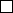  Vieta piešķirta pašvaldības pirmsskolas izglītības iestādē, kas nav norādīta kā vēlamāEsmu informēts(-a), ka fizisko personu datu apstrādes pārzinis ir Jelgavas valstspilsētas pašvaldība un papildus informācija par personu datu apstrādi pieejama tīmekļa vietnē www.jelgava.lv vai saņemot konsultāciju klātienē.JelgavāDatums ____/____/_________Paraksts, atšifrējums____________________________________6. pielikumsJelgavas valstspilsētas pašvaldības 2023. gada 23. februārasaistošajiem noteikumiem Nr.2/7Iesniegums
bērna uzņemšanai pašvaldības pirmsskolas izglītības iestādēpersonas kods __________________-_________________pirmsskolas izglītības programmas apguvei no   _______  gada    _______________  .Esmu informēts(-a), ka fizisko personu datu apstrādes pārzinis ir Jelgavas valstspilsētas pašvaldība un papildus informācija par personu datu apstrādi pieejama tīmekļa vietnē www.jelgava.lv vai saņemot konsultāciju klātienē.JelgavāDatums _____/_____/_______________Paraksts, atšifrējums ____________________________________7. pielikumsJelgavas valstspilsētas pašvaldības 2023. gada 23. februārasaistošajiem noteikumiem Nr.2/7Vecāka vai bērna likumiskā pārstāvja vārds,uzvārds ___________________________________________________________________________Deklarētās dzīvesvietas adrese, indekss,tālrunis ___________________________________________________________________________Vēlos saņemt informāciju elektroniskie-pasts: ___________________________________________________________________________PIETEIKUMSVIETAS MAIŅAI NO VIENAS PAŠVALDĪBAS PIRMSSKOLAS IZGLĪTĪBASIESTĀDES UZ CITULūdzu mainīt vietu pirmsskolas izglītības programmas apguvei__________________________________________________________________________________				bērna vārds, uzvārdspersonas kods: ______________-_____________deklarētās dzīvesvietas adrese: _________________________________________________________Esmu informēts(-a), ka fizisko personu datu apstrādes pārzinis ir Jelgavas valstspilsētas pašvaldība un papildus informācija par personu datu apstrādi pieejama tīmekļa vietnē www.jelgava.lv vai saņemot konsultāciju klātienē.JelgavāDatums _____/_____/_______________Paraksts, atšifrējums ____________________________________8. pielikumsJelgavas valstspilsētas pašvaldības 2023. gada 23. februārasaistošajiem noteikumiem Nr.2/7Vecāka vai bērna likumiskā pārstāvja vārds,uzvārds ___________________________________________________________________________Deklarētās dzīvesvietas adrese, indekss,tālrunis ___________________________________________________________________________Vēlos saņemt informāciju elektroniskie-pasts: ___________________________________________________________________________IESNIEGUMS PAŠVALDĪBAS ATBALSTA SAŅEMŠANAI PIRMSSKOLAS IZGLĪTĪBAS PROGRAMMAS APGUVEI PRIVĀTĀ IZGLĪTĪBAS IESTĀDĒLūdzu reģistrēt ________________________________________________________________				bērna vārds, uzvārdspersonas kods: ______________-_____________deklarētās dzīvesvietas adrese: ________________________________________________________Jelgavas valstspilsētas pašvaldības atbalsta saņemšanai pirmsskolas izglītības programmas apguvei privātā izglītības iestādē.Informācija par privāto izglītības iestādi:__________________________________________________________________________________				iestādes nosaukums__________________________________________________________________________________				adreseDatums, no kura bērns apmeklē privāto izglītības iestādi ______/_______/____________Esmu informēts(-a), ka fizisko personu datu apstrādes pārzinis ir Jelgavas valstspilsētas pašvaldība un papildus informācija par personu datu apstrādi pieejama tīmekļa vietnē www.jelgava.lv vai saņemot konsultāciju klātienē.JelgavāDatums ____/____/_________Paraksts, atšifrējums____________________________________Informācijai – Jelgavas valstspilsētas pašvaldības iestādes “Jelgavas izglītības pārvalde” vadītāja vietnieks: 63012465, tīmekļa vietne: https://www.jelgava.lv/lv/iestades/izglitibas-parvalde/pirmsskolas-izglitiba/. 9. pielikumsJelgavas valstspilsētas pašvaldības 2023. gada 23. februārasaistošajiem noteikumiem Nr.2/7IESNIEGUMS pašvaldības atbalsta PIEŠĶIRŠANAI PrivātaI IZGLĪTĪBAS IESTĀDEILūdzu izvērtēt privātās izglītības iestādes _____________________________________								Nosaukumsdarba rezultātus 20__.gadā un piešķirt pašvaldības atbalstu, kas noteikts ar Jelgavas valstspilsētas pašvaldības domes 20___. gada ___. __________ lēmumu Nr. ____ pamatojoties uz Jelgavas valstspilsētas pašvaldības 2023. gada 23. februāra saistošo noteikumu Nr.23-____ “Jelgavas valstspilsētas pašvaldības pirmsskolas izglītības nodrošināšanas funkcijas īstenošanas kārtība” 31. punktu.Pielikumā: Izglītības iestādes darba izvērtējums uz ____ lapām.Jelgavā,Datums _______/______/___________Amats, paraksts, atšifrējums _______________________________________________10. pielikumsJelgavas valstspilsētas pašvaldības 2023. gada 23. februārasaistošajiem noteikumiem Nr.2/7Kritēriji privātās izglītības iestādes darba izvērtējumam Sagatavoja:_______________________________		_____________________________Amats, vārds, uzvārds							paraksts, atšifrējums11. pielikumsJelgavas valstspilsētas pašvaldības 2023. gada 23. februārasaistošajiem noteikumiem Nr.2/7IESNIEGUMS pašvaldības atbalsta PIEŠĶIRŠANAI bērnu uzraudzības pakalpojuma SNIEDZĒJAMpersonas kods: _____________ - ____________     Dzimšanas dati  ______/______/_______Informācija par bērnu uzraudzības pakalpojuma sniedzēju:Datums, no kura bērns saņem bērnu uzraudzības pakalpojumu     _________/________/____________Adrese, kurā tiek nodrošināts bērnu uzraudzības pakalpojums ___________________________________________________________________________Esmu informēts(-a), ka fizisko personu datu apstrādes pārzinis ir Jelgavas valstspilsētas pašvaldība un papildus informācija par personu datu apstrādi pieejama tīmekļa vietnē www.jelgava.lv vai saņemot konsultāciju klātienē.Jelgavā,Datums _______/______/___________Paraksts, atšifrējums __________________________Pirmsskolas izglītības iestāde(ar ciparu atzīmēt ne vairāk kā trīs vēlamās izglītības iestādes prioritārā secībā)Pirmsskolas izglītības iestāde(ar ciparu atzīmēt ne vairāk kā trīs vēlamās izglītības iestādes prioritārā secībā)Adrese“Alnītis”Brīvības bulvāris 31 A, Jelgava“Gaismiņa”Vaļņu iela 5, Jelgava“Kamolītis”Meiju ceļš 31, Jelgava“Kāpēcīši”Ganību iela 66, Jelgava“Ķipari”Pulkveža Brieža iela 23 A, Jelgava“Lācītis”Māras iela 2, Jelgava“Pasaciņa”Aspazijas iela 18, Jelgava“Rotaļa”Lāčplēša iela 5, Jelgava“Sprīdītis”Tērvetes iela 6, Jelgava“Vārpiņa”Kronvalda iela 22, Jelgava“Zemenīte”Blaumaņa iela 14, Jelgava“Zīļuks”Skautu iela 1 A, JelgavaPirmsskolas izglītības iestāde(ar ciparu atzīmēt ne vairāk kā trīs vēlamās izglītības iestādes prioritārā secībā)Pirmsskolas izglītības iestāde(ar ciparu atzīmēt ne vairāk kā trīs vēlamās izglītības iestādes prioritārā secībā)Adrese“Alnītis”Brīvības bulvāris 31 A, Jelgava“Gaismiņa”Vaļņu iela 5, Jelgava“Kamolītis”Meiju ceļš 31, Jelgava“Kāpēcīši”Ganību iela 66, Jelgava“Ķipari”Pulkveža Brieža iela 23 A, Jelgava“Lācītis”Māras iela 2, Jelgava“Pasaciņa”Aspazijas iela 18, Jelgava“Rotaļa”Lāčplēša iela 5, Jelgava“Sprīdītis”Tērvetes iela 6, Jelgava“Vārpiņa”Kronvalda iela 22, Jelgava“Zemenīte”Blaumaņa iela 14, Jelgava“Zīļuks”Skautu iela 1 A, JelgavaJelgavas valstspilsētas pašvaldībaspirmsskolas izglītības iestādes ___________________________iestādes nosaukumsvadītājam ___________________________vārds, uzvārdsVecāka vai bērna likumiskā pārstāvja vārds, uzvārds_________________________________________________________________Deklarētās dzīvesvietas adrese, indekss, tālrunis________________________________________________________Lūdzu uzņemt ______________________________________________________________bērna vārds, uzvārdsdeklarētās dzīvesvietas adrese, indekss__________________________________________________________no pašvaldības pirmsskolas izglītības iestādes"_____________________" iestādes nosaukumsuzpašvaldības pirmsskolas izglītības iestādi"_____________________".iestādes nosaukumsIzglītības iestādes nosaukums   ______________________________________________Reģistrācijas Nr. ___________________________________Juridiskā adrese ________________________________________________________________________________________________________________________________________ Kontakttālrunis ______________________   E-pasts ________________________________Izglītības iestādes nosaukums   ______________________________________________Reģistrācijas Nr. ___________________________________ Juridiskā adrese ________________________________________________________________________________________________________________________________________ Kontakttālrunis ______________________   E-pasts ________________________________KritērijiApliecinoši faktiKvalitatīvs, iekļaujošs izglītības process:Kvalitatīvs, iekļaujošs izglītības process:Izglītības pieejamība bērniem ar dažādām mācīšanās vajadzībām2. Atbalsta personāla nodrošinājums un profesionālā kapacitāteIzglītības vides attīstība:Izglītības vides attīstība:3. Attīstību veicinošā un drošā infrastruktūrā4. Digitalizācija un inovācijas. Atbalsta nodrošināšana pedagogiem digitālam darbamLaba pārvaldība:Laba pārvaldība:5. Motivācijas sistēma personālam, ieguldījumi personāla profesionālās kompetences pilnveidē6. Organizācijas kultūra, pieredzes pārnese un pasākumi vecāku izglītošanai, privātās izglītības iestādes veiktās aptaujasBērna vecāka vai likumiskā pārstāvja vārds, uzvārds   __________________________________________________________Personas kods   _________________-__________________Deklarētās dzīvesvietas adrese ________________________________________________________________________________________________________________________________________________________ Kontakttālrunis _____________________   E-pasts __________________________________   Lūdzu piešķirt pašvaldības atbalstu bērnu uzraudzības pakalpojumam   Lūdzu piešķirt pašvaldības atbalstu bērnu uzraudzības pakalpojumam   Lūdzu piešķirt pašvaldības atbalstu bērnu uzraudzības pakalpojumambērna vārds, uzvārdsbērna vārds, uzvārdsbērna vārds, uzvārdsdeklarētās dzīvesvietas adreseBērnu uzraudzības pakalpojuma sniedzēja vārds, uzvārds vai nosaukums ______________________________________________________________________Personas kods vai reģistrācijas Nr.   ________________________________________Deklarētās dzīvesvietas vai  juridiskā adrese  _______________________________________________________________________Tālrunis __________________________________E-pasta adrese-__________________________________________________________Bērnu uzraudzības pakalpojuma sniedzēja bankas rekvizīti: Kredītiestāde:Bankas kods : Konta Nr. 